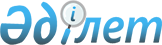 О размещении государственного образовательного заказа на обучение слушателей подготовительных отделений высших учебных заведений на 2015-2016 учебный годПриказ Министра образования и науки Республики Казахстан от 10 сентября 2015 года № 558. Зарегистрирован в Министерстве юстиции Республики Казахстан 12 октября 2015 года № 12159

      В целях реализации постановления Правительства Республики Казахстан от 17 июня 2015 года № 453 «Об утверждении государственного образовательного заказа на подготовку специалистов с высшим и послевузовским образованием, а также с техническим и профессиональным, послесредним образованием в организациях образования, финансируемых из республиканского бюджета (за исключением организаций образования, осуществляющих подготовку специалистов для Вооруженных сил, других войск и воинских формирований, а также специальных государственных органов), на 2015 -  2016 учебный год» и на основании протокола заседания комиссии по размещению государственного образовательного заказа на подготовительное отделение высших учебных заведений ПРИКАЗЫВАЮ:



      1. Разместить государственный образовательный заказ на обучение слушателей подготовительных отделений высших учебных заведений на 2015-2016 учебный год, согласно приложению к настоящему приказу.



      2. Департаменту высшего, послевузовского образования и международного сотрудничества (Омирбаеву С.М.) в установленном законодательством порядке обеспечить:

      1) государственную регистрацию настоящего приказа в Министерстве юстиции Республики Казахстан; 

      2) после государственной регистрации в Министерстве юстиции Республики Казахстан официальное опубликование настоящего приказа;

      3) размещение настоящего приказа на официальном интернет-ресурсе Министерства образования и науки Республики Казахстан.



      4. Контроль за исполнением настоящего приказа возложить на вице-министра Балыкбаева Т.О.



      5. Настоящий приказ вводится в действие после дня его первого официального опубликования.      Министр образования и науки

         Республики Казахстан                    А. Саринжипов

Приложение                

к приказу Министра образования и науки 

Республики Казахстан         

от 10 сентября 2015 года № 558    

   Государственный образовательный заказ на обучение слушателей

      подготовительных отделений высших учебных заведений на

                    2015-2016 учебный год
					© 2012. РГП на ПХВ «Институт законодательства и правовой информации Республики Казахстан» Министерства юстиции Республики Казахстан
				№Наименование вузаОбъем государственного образовательного заказа (мест)Лица казахской национальности, не являющиеся гражданами Республики КазахстанЛица казахской национальности, не являющиеся гражданами Республики КазахстанЛица казахской национальности, не являющиеся гражданами Республики Казахстан1Казахский национальный университет имени аль-Фараби1002Атырауский государственный университет имени X. Досмухамедова1003Восточно-Казахстанский государственный университет им. С. Аманжолова804Государственный университет имени Шакарима города Семей1005Жетысуский государственный университет имени Ильяса Жансугурова1006Карагандинский государственный университет имени Е.A. Букетова1007Кокшетауский государственный университет имени Ш. Уалиханова1008Кызылординский государственный университет имени Коркыт Ата1509Павлодарский государственный университет имени С.Торайгырова5010Северо-Казахстанский государственный университет им. М. Козыбаева10011Таразский государственный университет имени М.Х. Дулати10012Южно-Казахстанский государственный университет имени М. Ауезова10013Международный казахско-турецкий университет имени Х.А. Ясави10014Жезказганский университет имени О.А. Байконурова8015Университет «Сырдария»40ИтогоИтого1400ИностранцыИностранцыИностранцыГраждане Исламской Республики АфганистанГраждане Исламской Республики АфганистанГраждане Исламской Республики Афганистан1Казахский национальный университет имени аль-Фараби50Граждане Китайской Народной РеспубликиГраждане Китайской Народной РеспубликиГраждане Китайской Народной Республики2Казахский национальный университет имени аль-Фараби50Граждане Турецкой Республики и других тюркоязычных республикГраждане Турецкой Республики и других тюркоязычных республикГраждане Турецкой Республики и других тюркоязычных республик3Международный казахско-турецкий университет имени Х.А.Ясави200Граждане Республики ТаджикистанГраждане Республики ТаджикистанГраждане Республики Таджикистан4Казахский университет международных отношений и мировых языков имени Абылай хана100Итого Итого 400